Name of the Applicant: _________________________________________School: _______________________________________________________	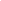 I certify that the abovementioned information are true and correct. I confirm that the school has obtained the prior written consent of the nominee named above to share the nominee’s abovementioned personal information to Ayala Corporation and Ayala Foundation Inc. for the purpose of the nominee’s application for the Ayala Young Leaders’ Congress._____________________________________                  _______________________              Registrar’s Name and Signature                                                    DateCOURSE INFORMATIONCOURSE INFORMATIONCOURSE INFORMATIONCourse/ MajorCourse/ MajorCourse/ MajorDepartment/CollegeYear Level                                 ◻ 2nd year                      ◻ 3rd year                             ◻ 4th year                      ◻ 5th year Course Duration    ◻ 3-year course          ◻ 5-year course    ◻ 4-year course          ◻ 6-year courseCourse Duration    ◻ 3-year course          ◻ 5-year course    ◻ 4-year course          ◻ 6-year courseAcademic Term                   ◻ Trimestral                   ◻Semestral                    ◻ Quarter                        ◻Others: ________Year Graduating___________________________________________Year Graduating___________________________________________Did the student complete a course prior to this one, in this school or in another school?       ◻No               ◻Yes, (please write the school and course)___________________________________________________________________________Did the student complete a course prior to this one, in this school or in another school?       ◻No               ◻Yes, (please write the school and course)___________________________________________________________________________Did the student complete a course prior to this one, in this school or in another school?       ◻No               ◻Yes, (please write the school and course)___________________________________________________________________________ACADEMIC INFORMATIONACADEMIC INFORMATIONACADEMIC INFORMATIONCumulative Grade Point Average:Cumulative Grade Point Average:Highest Possible Grade Point Average:Does the student have a failing mark?            ◻ Yes   How many subjects? ____________        ◻ NoDoes the student have a failing mark?            ◻ Yes   How many subjects? ____________        ◻ NoDoes the student have a failing mark?            ◻ Yes   How many subjects? ____________        ◻ No